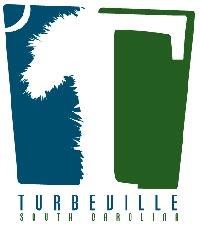 PUBLIC HEARINGBOARD OF ZONING APPEALSTown HallMarch 2, 20226:00 p.m.Welcome			-	Bill Taylor, Town & Zoning AdministratorAppointment of ChairmanCall to Order			-	ChairmanVariance Request		-	Steven GambleGamble Family Farms1417 Pope StreetSide Yard SetbackV.	Decision on Request		-	BZA BoardVI.	Information on Training	-	Bill Taylor, Town & Zoning AdministratorVII.	AdjournBOARD OF ZONING APPEALSAnna K. BuddinElizabeth FaulkAndrew MilesTOWN & ZONING ADMINISTRATORBill TaylorBUILDING OFFICIAL & CODE ENFORCEMENT OFFICERCurt Whaley